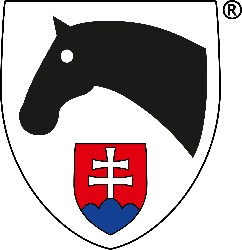 POTVRDENIE 
O SPLNENÍ KVALIFIKAČNÝCH KRITÉRIÍ MAJSTROVSTIEV SLOVENSKEJ REPUBLIKY V DREZÚREMeno a priezvisko jazdca: Číslo licencie SJF jazdca:Členský subjekt SJF:Prehlasujem, že som občan Slovenskej republiky:  áno - nieMeno koňa:Číslo licencie SJF koňa:Termín a miesto konania MSR:Kategória MSR:Kvalifikácia dvojice jazdec a kôň:Termín, miesto konania, súťaž::Termín, miesto konania, súťaž:Termín, miesto konania, súťaž:Meno a priezvisko predkladateľa potvrdenia:Kontakt (e-mail, mobil):Prehlasujem, že všetky uvedené údaje sú pravdivé, oboznámil som sa s podmienkami účasti na MSR v drezúre a som si vedomý všetkých dôsledkov, ktoré môžu vyplynúť z uvedenia nepravdivých alebo neúplných údajov a skutočností.Dátum:					Podpis